Resoluciones #034 - #044Resoluciones #034 - #044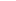 